Пояснительная записка.   Большой популярностью у современных подростков пользуется игра «Где логика» на канале ТНТ. Я решила использовать этот интерес в образовательных целях.   Тема –  «Формула всего».     Класс – 9.   Степень сложности – средняя.    Цели -  1) выявление знаний, умений и навыков, проверка уровня сформированности у обучающихся знаний и умений при подготовке к ГИА по обществознанию, 2) определение типичных ошибок и пробелов в знаниях и умениях, путей их устранения и совершенствования знаний и умений. Тип задания –индивидуальноеИнструкция к выполнению    Перед вами картинки со знаком сложения между ними. Ваша задача - понять объединяющую идею двух или трех картинок и дать ассоциативный результат их сложения.    Дополнительный балл Вы получите, если объясните ход Ваших логических рассуждений.    Если хотите, дополните ряд своей картинкой, продолжающей ассоциативный ряд.    Наиболее оптимальный способ проверки - взаимная проверка или самопроверка. Примеры заданий1.              +        +    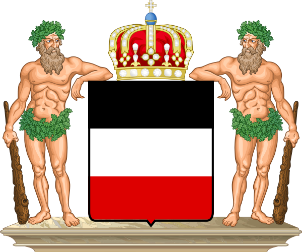 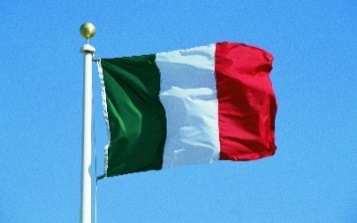 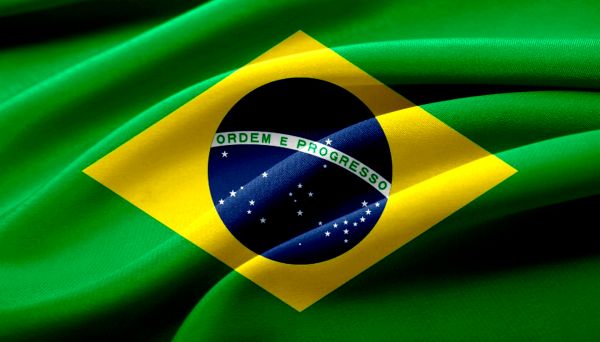 Пояснение. Северогерманский союз – пример конфедерации, Италия- пример унитарного государства, Бразилия – пример федерация.Правильный ответ – формы территориального устройства.2.   +        +      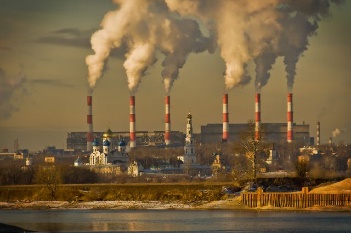 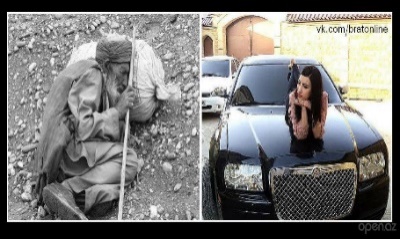 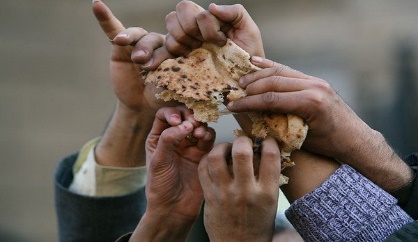 Пояснение. Экологические проблемы, проблема «Север-Юг», продовольственная проблема – глобальные проблемы человечества.3.        +           +  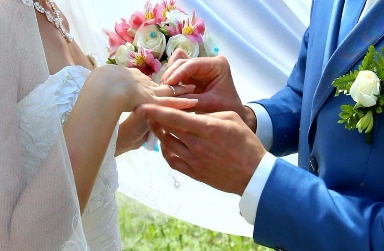 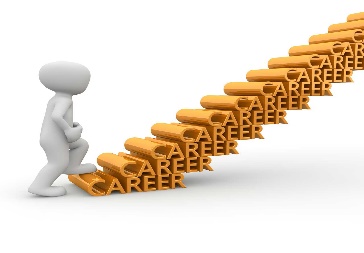 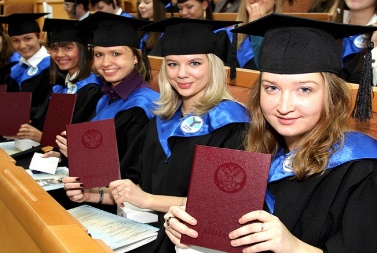 Пояснение. Заключение брака, профессиональная деятельность, получение образования – каналы социальной мобильности (социальные лифты)4.         +     +    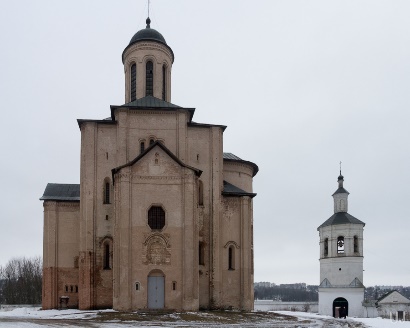 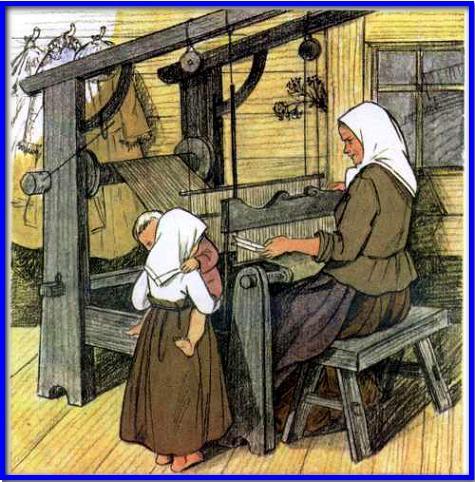 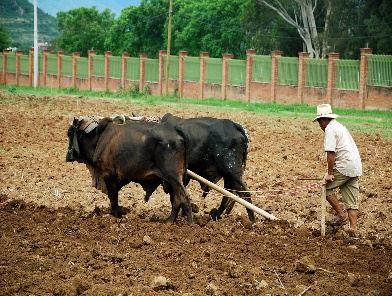 Пояснение. Господство религии (церкви) в духовной жизни, ручной труд, преобладание сельского хозяйства в экономике- признаки традиционного общества.5.       +      +   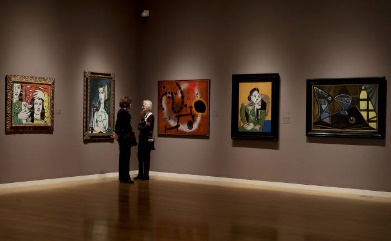 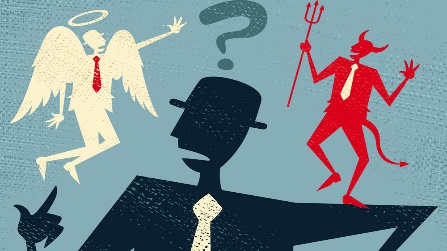 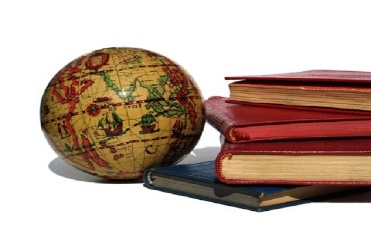 Пояснение. Искусство, мораль, наука – элементы духовной сферы.6.     +       +  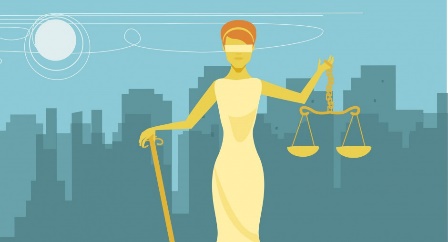 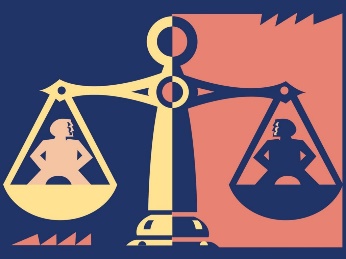 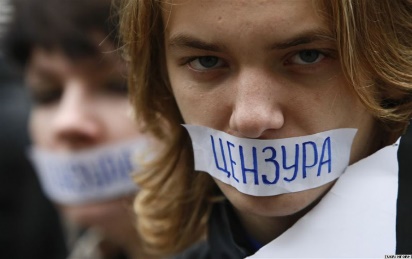 Пояснение. Верховентсво право вов сех сферах общественной жизни, равноправие граждан, отсутствие цензуры и свобода слвоа – признаки демократии. 